<Commission>{TRAN}Közlekedési és Idegenforgalmi Bizottság</Commission><RefProc>2020/2013</RefProc><RefTypeProc>(INI)</RefTypeProc><Date>{05/06/2020}5.6.2020</Date><TypeAM>MÓDOSÍTÁS:</TypeAM><RangeAM>1 - 54</RangeAM><TitreType>Véleménytervezet</TitreType><Rapporteur>Ondřej Kovařík</Rapporteur><DocRefPE>(PE646.912v01-00)</DocRefPE><Titre>Mesterséges intelligencia: az állami hatóságok szerepét, valamint az MI polgári és katonai felhasználása területén az EU-ra vonatkozó nemzetközi jog értelmezését és alkalmazását érintő kérdések, a büntető igazságszolgáltatás hatályán kívül</Titre><DocRef>(2020/2013(INI))</DocRef>AM_Com_NonLegOpinion<RepeatBlock-Amend><Amend>Módosítás		<NumAm>1</NumAm><RepeatBlock-By><Members>Ondřej Kovařík, Elsi Katainen, Caroline Nagtegaal, Izaskun Bilbao Barandica</Members></RepeatBlock-By><DocAmend>Véleménytervezet</DocAmend><Article>1 preambulumbekezdés (új)</Article>Or. <Original>{EN}en</Original></Amend><Amend>Módosítás		<NumAm>2</NumAm><RepeatBlock-By><Members>Kateřina Konečná</Members></RepeatBlock-By><DocAmend>Véleménytervezet</DocAmend><Article>1 bekezdés~</Article>Or. <Original>{EN}en</Original></Amend><Amend>Módosítás		<NumAm>3</NumAm><RepeatBlock-By><Members>Henna Virkkunen, Elissavet Vozemberg-Vrionidi, Tom Berendsen, Tomasz Frankowski</Members></RepeatBlock-By><DocAmend>Véleménytervezet</DocAmend><Article>1 bekezdés</Article>Or. <Original>{EN}en</Original></Amend><Amend>Módosítás		<NumAm>4</NumAm><RepeatBlock-By><Members>Angel Dzhambazki</Members></RepeatBlock-By><DocAmend>Véleménytervezet</DocAmend><Article>2 bekezdés</Article>Or. <Original>{EN}en</Original></Amend><Amend>Módosítás		<NumAm>5</NumAm><RepeatBlock-By><Members>Ondřej Kovařík, Caroline Nagtegaal, Izaskun Bilbao Barandica, Nicola Danti</Members></RepeatBlock-By><DocAmend>Véleménytervezet</DocAmend><Article>2 bekezdés</Article>Or. <Original>{EN}en</Original></Amend><Amend>Módosítás		<NumAm>6</NumAm><RepeatBlock-By><Members>Henna Virkkunen, Elissavet Vozemberg-Vrionidi, Tom Berendsen, Tomasz Frankowski</Members></RepeatBlock-By><DocAmend>Véleménytervezet</DocAmend><Article>2 bekezdés</Article>Or. <Original>{EN}en</Original></Amend><Amend>Módosítás		<NumAm>7</NumAm><RepeatBlock-By><Members>Tilly Metz</Members></RepeatBlock-By><DocAmend>Véleménytervezet</DocAmend><Article>2 bekezdés</Article>Or. <Original>{EN}en</Original></Amend><Amend>Módosítás		<NumAm>8</NumAm><RepeatBlock-By><Members>Kateřina Konečná</Members></RepeatBlock-By><DocAmend>Véleménytervezet</DocAmend><Article>2 bekezdés</Article>Or. <Original>{EN}en</Original></Amend><Amend>Módosítás		<NumAm>9</NumAm><RepeatBlock-By><Members>Henna Virkkunen, Elissavet Vozemberg-Vrionidi, Tom Berendsen, Tomasz Frankowski</Members></RepeatBlock-By><DocAmend>Véleménytervezet</DocAmend><Article>2 a bekezdés (új)</Article>Or. <Original>{EN}en</Original></Amend><Amend>Módosítás		<NumAm>10</NumAm><RepeatBlock-By><Members>Isabel García Muñoz, Josianne Cutajar</Members></RepeatBlock-By><DocAmend>Véleménytervezet</DocAmend><Article>3 bekezdés</Article>Or. <Original>{ES}es</Original></Amend><Amend>Módosítás		<NumAm>11</NumAm><RepeatBlock-By><Members>Tilly Metz</Members></RepeatBlock-By><DocAmend>Véleménytervezet</DocAmend><Article>3 bekezdés</Article>Or. <Original>{EN}en</Original></Amend><Amend>Módosítás		<NumAm>12</NumAm><RepeatBlock-By><Members>Henna Virkkunen, Elissavet Vozemberg-Vrionidi, Tom Berendsen, Tomasz Frankowski</Members></RepeatBlock-By><DocAmend>Véleménytervezet</DocAmend><Article>3 bekezdés</Article>Or. <Original>{EN}en</Original></Amend><Amend>Módosítás		<NumAm>13</NumAm><RepeatBlock-By><Members>Angel Dzhambazki</Members></RepeatBlock-By><DocAmend>Véleménytervezet</DocAmend><Article>3 bekezdés</Article>Or. <Original>{EN}en</Original></Amend><Amend>Módosítás		<NumAm>14</NumAm><RepeatBlock-By><Members>Maria Grapini</Members></RepeatBlock-By><DocAmend>Véleménytervezet</DocAmend><Article>3 bekezdés</Article>Or. <Original>{RO}ro</Original></Amend><Amend>Módosítás		<NumAm>15</NumAm><RepeatBlock-By><Members>Henna Virkkunen, Elissavet Vozemberg-Vrionidi, Tom Berendsen, Tomasz Frankowski</Members></RepeatBlock-By><DocAmend>Véleménytervezet</DocAmend><Article>3 a bekezdés (új)</Article>Or. <Original>{EN}en</Original></Amend><Amend>Módosítás		<NumAm>16</NumAm><RepeatBlock-By><Members>Angel Dzhambazki</Members></RepeatBlock-By><DocAmend>Véleménytervezet</DocAmend><Article>3 a bekezdés (új)</Article>Or. <Original>{EN}en</Original></Amend><Amend>Módosítás		<NumAm>17</NumAm><RepeatBlock-By><Members>Henna Virkkunen, Elissavet Vozemberg-Vrionidi, Tom Berendsen, Tomasz Frankowski</Members></RepeatBlock-By><DocAmend>Véleménytervezet</DocAmend><Article>3 b bekezdés (új)</Article>Or. <Original>{EN}en</Original></Amend><Amend>Módosítás		<NumAm>18</NumAm><RepeatBlock-By><Members>Ondřej Kovařík, Caroline Nagtegaal, Elsi Katainen, Izaskun Bilbao Barandica</Members></RepeatBlock-By><DocAmend>Véleménytervezet</DocAmend><Article>4 bekezdés</Article>Or. <Original>{EN}en</Original></Amend><Amend>Módosítás		<NumAm>19</NumAm><RepeatBlock-By><Members>Isabel García Muñoz</Members></RepeatBlock-By><DocAmend>Véleménytervezet</DocAmend><Article>4 bekezdés</Article>Or. <Original>{ES}es</Original></Amend><Amend>Módosítás		<NumAm>20</NumAm><RepeatBlock-By><Members>Isabel García Muñoz, Josianne Cutajar</Members></RepeatBlock-By><DocAmend>Véleménytervezet</DocAmend><Article>5 bekezdés</Article>Or. <Original>{ES}es</Original></Amend><Amend>Módosítás		<NumAm>21</NumAm><RepeatBlock-By><Members>Josianne Cutajar, Isabel García Muñoz, Sara Cerdas</Members></RepeatBlock-By><DocAmend>Véleménytervezet</DocAmend><Article>5 bekezdés</Article>Or. <Original>{EN}en</Original></Amend><Amend>Módosítás		<NumAm>22</NumAm><RepeatBlock-By><Members>Angel Dzhambazki</Members></RepeatBlock-By><DocAmend>Véleménytervezet</DocAmend><Article>5 bekezdés</Article>Or. <Original>{EN}en</Original></Amend><Amend>Módosítás		<NumAm>23</NumAm><RepeatBlock-By><Members>Maria Grapini</Members></RepeatBlock-By><DocAmend>Véleménytervezet</DocAmend><Article>5 bekezdés</Article>Or. <Original>{RO}ro</Original></Amend><Amend>Módosítás		<NumAm>24</NumAm><RepeatBlock-By><Members>Isabel García Muñoz, Josianne Cutajar</Members></RepeatBlock-By><DocAmend>Véleménytervezet</DocAmend><Article>6 bekezdés</Article>Or. <Original>{ES}es</Original></Amend><Amend>Módosítás		<NumAm>25</NumAm><RepeatBlock-By><Members>Angel Dzhambazki</Members></RepeatBlock-By><DocAmend>Véleménytervezet</DocAmend><Article>6 bekezdés</Article>Or. <Original>{EN}en</Original></Amend><Amend>Módosítás		<NumAm>26</NumAm><RepeatBlock-By><Members>Josianne Cutajar, Isabel García Muñoz, Sara Cerdas, Maria Grapini</Members></RepeatBlock-By><DocAmend>Véleménytervezet</DocAmend><Article>6 a bekezdés (új)</Article>Or. <Original>{EN}en</Original></Amend><Amend>Módosítás		<NumAm>27</NumAm><RepeatBlock-By><Members>Ondřej Kovařík, Caroline Nagtegaal, Elsi Katainen, Izaskun Bilbao Barandica</Members></RepeatBlock-By><DocAmend>Véleménytervezet</DocAmend><Article>6 a bekezdés (új)</Article>Or. <Original>{EN}en</Original></Amend><Amend>Módosítás		<NumAm>28</NumAm><RepeatBlock-By><Members>Ondřej Kovařík, Caroline Nagtegaal, Elsi Katainen, Izaskun Bilbao Barandica</Members></RepeatBlock-By><DocAmend>Véleménytervezet</DocAmend><Article>6 b bekezdés (új)</Article>Or. <Original>{EN}en</Original></Amend><Amend>Módosítás		<NumAm>29</NumAm><RepeatBlock-By><Members>Tilly Metz</Members></RepeatBlock-By><DocAmend>Véleménytervezet</DocAmend><Article>7 bekezdés</Article>Or. <Original>{EN}en</Original></Amend><Amend>Módosítás		<NumAm>30</NumAm><RepeatBlock-By><Members>Julie Lechanteux, Philippe Olivier</Members></RepeatBlock-By><DocAmend>Véleménytervezet</DocAmend><Article>7 bekezdés</Article>Or. <Original>{FR}fr</Original></Amend><Amend>Módosítás		<NumAm>31</NumAm><RepeatBlock-By><Members>Angel Dzhambazki</Members></RepeatBlock-By><DocAmend>Véleménytervezet</DocAmend><Article>7 bekezdés</Article>Or. <Original>{EN}en</Original></Amend><Amend>Módosítás		<NumAm>32</NumAm><RepeatBlock-By><Members>Isabel García Muñoz, Josianne Cutajar</Members></RepeatBlock-By><DocAmend>Véleménytervezet</DocAmend><Article>7 bekezdés</Article>Or. <Original>{ES}es</Original></Amend><Amend>Módosítás		<NumAm>33</NumAm><RepeatBlock-By><Members>Sara Cerdas</Members></RepeatBlock-By><DocAmend>Véleménytervezet</DocAmend><Article>7 a bekezdés (új)</Article>Or. <Original>{PT}pt</Original></Amend><Amend>Módosítás		<NumAm>34</NumAm><RepeatBlock-By><Members>Angel Dzhambazki</Members></RepeatBlock-By><DocAmend>Véleménytervezet</DocAmend><Article>7 a bekezdés (új)</Article>Or. <Original>{EN}en</Original></Amend><Amend>Módosítás		<NumAm>35</NumAm><RepeatBlock-By><Members>Josianne Cutajar, Isabel García Muñoz, Sara Cerdas, Maria Grapini</Members></RepeatBlock-By><DocAmend>Véleménytervezet</DocAmend><Article>7 a bekezdés (új)</Article>Or. <Original>{EN}en</Original></Amend><Amend>Módosítás		<NumAm>36</NumAm><RepeatBlock-By><Members>Josianne Cutajar, Isabel García Muñoz, Sara Cerdas, Maria Grapini</Members></RepeatBlock-By><DocAmend>Véleménytervezet</DocAmend><Article>8 bekezdés</Article>Or. <Original>{EN}en</Original></Amend><Amend>Módosítás		<NumAm>37</NumAm><RepeatBlock-By><Members>Angel Dzhambazki</Members></RepeatBlock-By><DocAmend>Véleménytervezet</DocAmend><Article>8 bekezdés</Article>Or. <Original>{EN}en</Original></Amend><Amend>Módosítás		<NumAm>38</NumAm><RepeatBlock-By><Members>Ondřej Kovařík, Caroline Nagtegaal, Elsi Katainen, Izaskun Bilbao Barandica</Members></RepeatBlock-By><DocAmend>Véleménytervezet</DocAmend><Article>8 bekezdés</Article>Or. <Original>{EN}en</Original></Amend><Amend>Módosítás		<NumAm>39</NumAm><RepeatBlock-By><Members>Josianne Cutajar, Isabel García Muñoz, Sara Cerdas, Maria Grapini</Members></RepeatBlock-By><DocAmend>Véleménytervezet</DocAmend><Article>9 bekezdés</Article>Or. <Original>{EN}en</Original></Amend><Amend>Módosítás		<NumAm>40</NumAm><RepeatBlock-By><Members>Sara Cerdas</Members></RepeatBlock-By><DocAmend>Véleménytervezet</DocAmend><Article>9 bekezdés</Article>Or. <Original>{PT}pt</Original></Amend><Amend>Módosítás		<NumAm>41</NumAm><RepeatBlock-By><Members>Angel Dzhambazki</Members></RepeatBlock-By><DocAmend>Véleménytervezet</DocAmend><Article>9 bekezdés</Article>Or. <Original>{EN}en</Original></Amend><Amend>Módosítás		<NumAm>42</NumAm><RepeatBlock-By><Members>Tilly Metz</Members></RepeatBlock-By><DocAmend>Véleménytervezet</DocAmend><Article>9 bekezdés</Article>Or. <Original>{EN}en</Original></Amend><Amend>Módosítás		<NumAm>43</NumAm><RepeatBlock-By><Members>Isabel García Muñoz</Members></RepeatBlock-By><DocAmend>Véleménytervezet</DocAmend><Article>9 bekezdés</Article>Or. <Original>{ES}es</Original></Amend><Amend>Módosítás		<NumAm>44</NumAm><RepeatBlock-By><Members>Ondřej Kovařík, Caroline Nagtegaal, Elsi Katainen, Izaskun Bilbao Barandica, Nicola Danti</Members></RepeatBlock-By><DocAmend>Véleménytervezet</DocAmend><Article>9 bekezdés</Article>Or. <Original>{EN}en</Original></Amend><Amend>Módosítás		<NumAm>45</NumAm><RepeatBlock-By><Members>Ondřej Kovařík, Caroline Nagtegaal, Izaskun Bilbao Barandica</Members></RepeatBlock-By><DocAmend>Véleménytervezet</DocAmend><Article>9 a bekezdés (új)</Article>Or. <Original>{EN}en</Original></Amend><Amend>Módosítás		<NumAm>46</NumAm><RepeatBlock-By><Members>Tilly Metz</Members></RepeatBlock-By><DocAmend>Véleménytervezet</DocAmend><Article>10 bekezdés</Article>Or. <Original>{EN}en</Original></Amend><Amend>Módosítás		<NumAm>47</NumAm><RepeatBlock-By><Members>Angel Dzhambazki</Members></RepeatBlock-By><DocAmend>Véleménytervezet</DocAmend><Article>10 bekezdés</Article>Or. <Original>{EN}en</Original></Amend><Amend>Módosítás		<NumAm>48</NumAm><RepeatBlock-By><Members>Kateřina Konečná</Members></RepeatBlock-By><DocAmend>Véleménytervezet</DocAmend><Article>11 bekezdés</Article>Or. <Original>{EN}en</Original></Amend><Amend>Módosítás		<NumAm>49</NumAm><RepeatBlock-By><Members>Tilly Metz</Members></RepeatBlock-By><DocAmend>Véleménytervezet</DocAmend><Article>11 bekezdés</Article>Or. <Original>{EN}en</Original></Amend><Amend>Módosítás		<NumAm>50</NumAm><RepeatBlock-By><Members>Henna Virkkunen, Elissavet Vozemberg-Vrionidi, Tom Berendsen, Tomasz Frankowski</Members></RepeatBlock-By><DocAmend>Véleménytervezet</DocAmend><Article>11 bekezdés</Article>Or. <Original>{EN}en</Original></Amend><Amend>Módosítás		<NumAm>51</NumAm><RepeatBlock-By><Members>Isabel García Muñoz</Members></RepeatBlock-By><DocAmend>Véleménytervezet</DocAmend><Article>11 bekezdés</Article>Or. <Original>{ES}es</Original></Amend><Amend>Módosítás		<NumAm>52</NumAm><RepeatBlock-By><Members>Ondřej Kovařík, Caroline Nagtegaal</Members></RepeatBlock-By><DocAmend>Véleménytervezet</DocAmend><Article>11 a bekezdés (új)</Article>Or. <Original>{EN}en</Original></Amend><Amend>Módosítás		<NumAm>53</NumAm><RepeatBlock-By><Members>Josianne Cutajar, Isabel García Muñoz, Sara Cerdas, Maria Grapini</Members></RepeatBlock-By><DocAmend>Véleménytervezet</DocAmend><Article>11 a bekezdés (új)</Article>Or. <Original>{EN}en</Original></Amend><Amend>Módosítás		<NumAm>54</NumAm><RepeatBlock-By><Members>Ondřej Kovařík, Caroline Nagtegaal</Members></RepeatBlock-By><DocAmend>Véleménytervezet</DocAmend><Article>11 b bekezdés (új)</Article>Or. <Original>{EN}en</Original></Amend></RepeatBlock-Amend>Európai Parlament2019-2024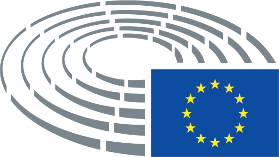 VéleménytervezetMódosításA. mivel a mesterséges intelligencia példa nélküli lehetőségeket kínál a közlekedési ágazat teljesítményének javítására azáltal, hogy kezeli a növekvő utazási kereslet, a biztonsági és környezetvédelmi aggályok jelentette kihívásokat, miközben intelligensebbé, hatékonyabbá és kényelmesebbé teszi az összes közlekedési módot;VéleménytervezetMódosítás1.	üdvözli a Bizottság MI-ről szóló fehér könyvét, és támogatja az EU arra irányuló ambícióját, hogy az MI területén a világ egyik vezető tényezőjévé váljon, ugyanakkor erősítve együttműködését a hasonló törekvésű szereplőkkel;1.	üdvözli a Bizottság MI-ről szóló fehér könyvét, és támogatja az EU arra irányuló ambícióját, hogy az MI területén a világ egyik vezető tényezőjévé váljon, ugyanakkor erősítve együttműködését a hasonló törekvésű szereplőkkel; kiemeli a fehér könyv egyik legfontosabb megállapítását – a mesterségesintelligencia-rendszereknek bővíteniük kell az emberek lehetőségeit, és minden ember javát kell szolgálniuk;VéleménytervezetMódosítás1.	üdvözli a Bizottság MI-ről szóló fehér könyvét, és támogatja az EU arra irányuló ambícióját, hogy az MI területén a világ egyik vezető tényezőjévé váljon, ugyanakkor erősítve együttműködését a hasonló törekvésű szereplőkkel;1.	üdvözli a Bizottság MI-ről szóló fehér könyvét, és támogatja az EU arra irányuló ambícióját, hogy az MI területén a világ egyik vezető tényezőjévé váljon, ugyanakkor erősítve együttműködését a hasonló törekvésű szereplőkkel; megjegyzi, hogy a mesterséges intelligenciának a védelem területén való megvalósítására vonatkozó európai szintű együttműködés elengedhetetlen az európai képességek fejlesztéséhez;VéleménytervezetMódosítás2.	hangsúlyozza, hogy az EU-nak az MI terén globális normatív szereplőként kell fellépnie a polgári és katonai felhasználást, valamint az állami szerepvállalást illetően, és hatékony stratégiával kell rendelkeznie ahhoz, hogy erősítse befolyását a globális szabványok kialakítása tekintetében; felhívja a Bizottságot és a tagállamokat, hogy az MI uniós megközelítésének előmozdítása érdekében lépjenek fel a szélesebb körű együttműködés mellett az ENSZ-ben, az OECD-ben, a G7- és a G20-csoportban, valamint más nemzetközi fórumokon, rámutatva az uniós szerződésekben, az Európai Unió Alapjogi Chartájában és a nemzetközi emberi jogi jogszabályokban rögzített alapvető jogok, szabadságok és értékek fontosságára;2.	támogatja az EU arra irányuló törekvéseit, hogy továbbfejlessze versenyelőnyeit a globális mesterségesintelligencia-ágazatban; különösen üdvözli a polgári és katonai felhasználás, valamint az állami hatalom területét illetően a fokozott erőfeszítéseket egy olyan hatékony stratégia kialakítására, amelynek célja a globális szabványok alakítására gyakorolt befolyás növelése, és az algoritmusokon alapuló technológiákhoz elengedhetetlen adatok terén Európa külföldi adatoktól való függésének csökkentése; felhívja a Bizottságot és a tagállamokat, hogy támogassák az ENSZ-en, az OECD-n, a G7-eken, a G20-akon és más nemzetközi fórumokon belüli szélesebb körű együttműködést a mesterséges intelligenciával és más új generációs technológiákkal kapcsolatos bevált gyakorlatok és legújabb fejlesztések cseréjének előmozdítása érdekében; hangsúlyozza annak fontosságát, hogy ne csak a mesterségesintelligencia-technológiákat vegyék figyelembe, hanem más új generációs technológiákat is, például a kvantum-számítástechnikát, amelyek már kutatás tárgyát képezik, és az ágazatközi technológiai fejlődés következő lépcsőfokát jelentik;VéleménytervezetMódosítás2.	hangsúlyozza, hogy az EU-nak az MI terén globális normatív szereplőként kell fellépnie a polgári és katonai felhasználást, valamint az állami szerepvállalást illetően, és hatékony stratégiával kell rendelkeznie ahhoz, hogy erősítse befolyását a globális szabványok kialakítása tekintetében; felhívja a Bizottságot és a tagállamokat, hogy az MI uniós megközelítésének előmozdítása érdekében lépjenek fel a szélesebb körű együttműködés mellett az ENSZ-ben, az OECD-ben, a G7- és a G20-csoportban, valamint más nemzetközi fórumokon, rámutatva az uniós szerződésekben, az Európai Unió Alapjogi Chartájában és a nemzetközi emberi jogi jogszabályokban rögzített alapvető jogok, szabadságok és értékek fontosságára;2.	hangsúlyozza, hogy az EU-nak az MI terén globális normatív szereplőként kell fellépnie a polgári és katonai felhasználást, valamint az állami szerepvállalást illetően, és hatékony stratégiával kell rendelkeznie ahhoz, hogy erősítse befolyását a globális szabványok kialakítása tekintetében; felhívja a Bizottságot és a tagállamokat, hogy az MI uniós megközelítésének előmozdítása érdekében lépjenek fel a szélesebb körű együttműködés mellett az ENSZ-ben, az OECD-ben, a G7- és a G20-csoportban, valamint más nemzetközi fórumokon, rámutatva az uniós szerződésekben, az Európai Unió Alapjogi Chartájában és a nemzetközi emberi jogi jogszabályokban rögzített alapvető jogok, szabadságok és értékek fontosságára; tekintettel a kutatás és fejlesztés növekvő jelentőségére a magánszektorban, valamint a harmadik országokból – például az Egyesült Államokból és Kínából – származó hatalmas befektetésekre, Európa versennyel néz szembe, egyidejűleg fennáll annak a veszélye, hogy elveszíti stratégiai autonómiáját;VéleménytervezetMódosítás2.	hangsúlyozza, hogy az EU-nak az MI terén globális normatív szereplőként kell fellépnie a polgári és katonai felhasználást, valamint az állami szerepvállalást illetően, és hatékony stratégiával kell rendelkeznie ahhoz, hogy erősítse befolyását a globális szabványok kialakítása tekintetében; felhívja a Bizottságot és a tagállamokat, hogy az MI uniós megközelítésének előmozdítása érdekében lépjenek fel a szélesebb körű együttműködés mellett az ENSZ-ben, az OECD-ben, a G7- és a G20-csoportban, valamint más nemzetközi fórumokon, rámutatva az uniós szerződésekben, az Európai Unió Alapjogi Chartájában és a nemzetközi emberi jogi jogszabályokban rögzített alapvető jogok, szabadságok és értékek fontosságára;2.	hangsúlyozza, hogy az EU-nak az MI terén globális normatív szereplőként kell fellépnie a polgári és katonai felhasználást, valamint az állami szerepvállalást illetően, és hatékony stratégiával kell rendelkeznie ahhoz, hogy erősítse befolyását a globális szabványok kialakítása tekintetében; felhívja a Bizottságot és a tagállamokat, hogy az MI uniós megközelítésének előmozdítása érdekében lépjenek fel a szélesebb körű együttműködés mellett az ENSZ-ben, az OECD-ben, a G7- és a G20-csoportban, valamint más nemzetközi fórumokon, rámutatva az uniós szerződésekben, az Európai Unió Alapjogi Chartájában és a nemzetközi emberi jogi jogszabályokban rögzített alapvető jogok, szabadságok és értékek fontosságára; megjegyzi, hogy az autonóm fegyverrendszereket – mint a mesterséges intelligencia katonai területen alkalmazott különleges kategóriáját – nemzetközi szinten kell megvitatni és megállapodás tárgyává tenni, különösen az ENSZ CCW fórumán;VéleménytervezetMódosítás2.	hangsúlyozza, hogy az EU-nak az MI terén globális normatív szereplőként kell fellépnie a polgári és katonai felhasználást, valamint az állami szerepvállalást illetően, és hatékony stratégiával kell rendelkeznie ahhoz, hogy erősítse befolyását a globális szabványok kialakítása tekintetében; felhívja a Bizottságot és a tagállamokat, hogy az MI uniós megközelítésének előmozdítása érdekében lépjenek fel a szélesebb körű együttműködés mellett az ENSZ-ben, az OECD-ben, a G7- és a G20-csoportban, valamint más nemzetközi fórumokon, rámutatva az uniós szerződésekben, az Európai Unió Alapjogi Chartájában és a nemzetközi emberi jogi jogszabályokban rögzített alapvető jogok, szabadságok és értékek fontosságára;2.	hangsúlyozza, hogy az EU-nak az MI terén globális normatív szereplőként kell fellépnie a polgári és katonai felhasználást, valamint az állami szerepvállalást illetően, és hatékony stratégiával kell rendelkeznie ahhoz, hogy erősítse befolyását a globális szabványok kialakítása tekintetében; felhívja a Bizottságot és a tagállamokat, hogy az MI uniós megközelítésének előmozdítása érdekében lépjenek fel a szélesebb körű együttműködés mellett az ENSZ-ben, az OECD-ben, a G7- és a G20-csoportban, valamint más nemzetközi fórumokon, rámutatva az uniós szerződésekben, az Európai Unió Alapjogi Chartájában és a nemzetközi emberi jogi jogszabályokban rögzített alapvető jogok, szabadságok és értékek fontosságára, valamint figyelembe véve az etikai normákat és a felelősség kérdését is;VéleménytervezetMódosítás2.	hangsúlyozza, hogy az EU-nak az MI terén globális normatív szereplőként kell fellépnie a polgári és katonai felhasználást, valamint az állami szerepvállalást illetően, és hatékony stratégiával kell rendelkeznie ahhoz, hogy erősítse befolyását a globális szabványok kialakítása tekintetében; felhívja a Bizottságot és a tagállamokat, hogy az MI uniós megközelítésének előmozdítása érdekében lépjenek fel a szélesebb körű együttműködés mellett az ENSZ-ben, az OECD-ben, a G7- és a G20-csoportban, valamint más nemzetközi fórumokon, rámutatva az uniós szerződésekben, az Európai Unió Alapjogi Chartájában és a nemzetközi emberi jogi jogszabályokban rögzített alapvető jogok, szabadságok és értékek fontosságára;2.	hangsúlyozza, hogy az EU-nak az MI terén globális normatív szereplőként kell fellépnie a polgári és katonai felhasználást, valamint az állami szerepvállalást illetően, és hatékony stratégiával kell rendelkeznie ahhoz, hogy erősítse befolyását a globális szabványok kialakítása tekintetében; felhívja a Bizottságot és a tagállamokat, hogy az MI uniós megközelítésének előmozdítása érdekében szorgalmazzák a szélesebb körű nemzetközi együttműködést, rámutatva az uniós szerződésekben, az Európai Unió Alapjogi Chartájában és a nemzetközi emberi jogi jogszabályokban rögzített alapvető jogok, szabadságok és értékek fontosságára;VéleménytervezetMódosítás2a.	tudomásul veszi a mesterségesintelligencia-alkalmazások jelentős gazdasági potenciálját; hangsúlyozza, hogy a közlekedés és a mobilitás területén az új technológiákba történő beruházások közül sok piacvezérelt, de a kettős felhasználású, felhasználásra kész kereskedelmi technológiákat és termékeket gyakran innovatív módon katonai célokra használják; hangsúlyozza e tekintetben az európai versenyképesség fenntartásának fontosságát;VéleménytervezetMódosítás3.	véleménye szerint az MI megváltoztatja és támogatja a közlekedési ágazatot a közlekedési hálózatok növekvő automatizáltsága, nagyobb integrációja és összekapcsolása jóvoltából; hangsúlyozza, hogy az MI automatizáltsága és integrációja a közlekedési módoktól függően változó fokú;3.	véleménye szerint az MI megváltoztatja és támogatja a közlekedési ágazatot a közlekedési hálózatok növekvő automatizáltsága, nagyobb integrációja és összekapcsolása jóvoltából; hangsúlyozza, hogy fokozni kell a mesterséges intelligencia alkalmazását és a digitalizációt a közlekedési és logisztikai ágazatban a valódi „egységes európai közlekedési térség” létrehozása előtt álló akadályok felszámolása, valamint az áru- és utasforgalom szervezése és irányítása hatékonyságának növelése érdekében, továbbá azt, hogy jobban ki kell használni a transzeurópai közlekedési hálózat (TEN-T) infrastruktúráját és erőforrásait, különösen a határokon átnyúló szakaszokon; hangsúlyozza, hogy az automatizáltság és az MI integrációja a közlekedési módoktól függően változó fokú; úgy véli, hogy az MI integrációjának együtt kell járnia a multimodalitás és az összes közlekedési mód interoperabilitásának jelentős fokozásával az uniós ellátási lánc folyamatosságának biztosítása és fenntartása érdekében;VéleménytervezetMódosítás3.	véleménye szerint az MI megváltoztatja és támogatja a közlekedési ágazatot a közlekedési hálózatok növekvő automatizáltsága, nagyobb integrációja és összekapcsolása jóvoltából; hangsúlyozza, hogy az MI automatizáltsága és integrációja a közlekedési módoktól függően változó fokú;3.	véleménye szerint az MI megváltoztatja és támogatja a közlekedési ágazatot a közlekedési hálózatok növekvő automatizáltsága, nagyobb integrációja és összekapcsolása jóvoltából; hangsúlyozza, hogy az automatizáltság és az MI integrációja a közlekedési módoktól függően változó fokú; hangsúlyozza, hogy a közlekedési ágazatban az MI-technológiák továbbfejlesztése során növelni kell az energiahatékonyságot a megújuló technológiák használatának előmozdítása révén, és figyelembe kell venni a természeti környezetre és az emberi egészségre gyakorolt hatást;VéleménytervezetMódosítás3.	véleménye szerint az MI megváltoztatja és támogatja a közlekedési ágazatot a közlekedési hálózatok növekvő automatizáltsága, nagyobb integrációja és összekapcsolása jóvoltából; hangsúlyozza, hogy az MI automatizáltsága és integrációja a közlekedési módoktól függően változó fokú;3.	véleménye szerint az MI megváltoztatja és támogatja a közlekedési ágazatot a közlekedési hálózatok növekvő automatizáltsága, nagyobb integrációja és összekapcsolása jóvoltából; hangsúlyozza, hogy az automatizáltság és az MI integrációja a közlekedési módoktól függően változó fokú; elismeri a mesterséges intelligencia számos lehetőségét a katonai logisztika és mobilitás területén; tudomásul veszi a félautonóm és önvezető járművek, többek között a légi járművek, a drónok, a földi járművek és a hadihajók fejlődését;VéleménytervezetMódosítás3.	véleménye szerint az MI megváltoztatja és támogatja a közlekedési ágazatot a közlekedési hálózatok növekvő automatizáltsága, nagyobb integrációja és összekapcsolása jóvoltából; hangsúlyozza, hogy az MI automatizáltsága és integrációja a közlekedési módoktól függően változó fokú;3.	véleménye szerint az MI megváltoztatja és támogatja a közlekedési ágazatot a közlekedési hálózatok modernizálása, automatizáltságuk  nagyobb integrációja és összekapcsolása jóvoltából; hangsúlyozza azonban, hogy a mesterséges intelligencia automatizálása és integrálása nemcsak a közlekedési módok, hanem az Unió-szerte működő nemzeti infrastruktúrák között is eltérő; emlékeztet a kellő gondosság és az emberközpontú megközelítés fontosságára a teljes automatizálást célzó valamennyi fellépés tekintetében;VéleménytervezetMódosítás3.	véleménye szerint az MI megváltoztatja és támogatja a közlekedési ágazatot a közlekedési hálózatok növekvő automatizáltsága, nagyobb integrációja és összekapcsolása jóvoltából; hangsúlyozza, hogy az MI automatizáltsága és integrációja a közlekedési módoktól függően változó fokú;3.	véleménye szerint az MI megváltoztatja és támogatja a közlekedési ágazatot a közlekedési hálózatok növekvő automatizáltsága, nagyobb integrációja és összekapcsolása jóvoltából; hangsúlyozza, hogy bár a mesterséges intelligencia automatizálása és integrálása közlekedési módok szerint változik, konkrét hatásuk van a közlekedés hatékonyságára és biztonságára;VéleménytervezetMódosítás3a.	hangsúlyozza, hogy további európai beruházásokra, kutatásra és vezetői szerepvállalásra van szükség a magas gazdasági növekedési hatással és jelentős kettős felhasználási potenciállal egyaránt rendelkező technológiák terén; megjegyzi, hogy tekintettel a globális versenyhelyzetre, ehhez támogató eszközökre és támogató infrastruktúrára lesz szükség, ideértve a hardverek, szoftverek, hálózati erőforrások és szolgáltatások energiával való ellátását, valamint az adatok magas minőségének és mennyiségének biztosítását; hangsúlyozza, hogy az adatok innovatív, ágazatközi felhasználására és a különböző  ökoszisztémák szereplői közötti együttműködésre van szükség Európa mesterséges intelligencián alapuló ipari bázisának megerősítése érdekében;VéleménytervezetMódosítás3a.	emlékeztet arra, hogy az emberi tényező még az automatizált folyamatokban is továbbra is fontos szerepet játszik; tudomásul veszi a mesterségesintelligencia-technológiák bevezetése által a gépjárműiparban és a közlekedési ágazat egészében dolgozókra gyakorolt bizonyos hatásokat;VéleménytervezetMódosítás3b.	hangsúlyozza, hogy a mesterséges intelligencián alapuló megoldások kettős felhasználási potenciálját figyelembe kell venni a mesterséges intelligenciának a kereskedelmi és katonai ágazatok különböző területein történő felhasználására vonatkozó normák kidolgozásakor; kéri, hogy a védelmi technológiák, termékek és működési elvek fejlesztési folyamatába építsenek be magas szintű etikai normákat és politikákat; hangsúlyozza, hogy a mesterséges intelligencián alapuló rendszereket használó személyzetet illetően megfelelő átláthatóságra és kiszámíthatóságra, a technológia megbízhatóságára, magas színvonalú megvalósításra és megfelelő képzésre van szükség;VéleménytervezetMódosítás4.	emlékeztet rá, hogy az Európai Vasúti Forgalomirányítási Rendszer (ERTMS), amely mint folyamatos működésű automatikus vonatvédelmi rendszer felváltotta az egymással nem kompatibilis nemzeti rendszereket, előnyöket hozott magával a megbízhatóság, kapacitás, költségek, biztonság, sebesség és karbantartás terén; támogatja teljes körű felhasználását és globális automatikus vonatvédelmi rendszerként (ATP) folyamatos telepítését;4.	rámutat arra, hogy a vasúti közlekedés az egyik első olyan ágazat, amely a mesterséges intelligenciára támaszkodik annak létrejötte óta; emlékeztet rá, hogy az Európai Vasúti Forgalomirányítási Rendszer (ERTMS), amely mint folyamatos működésű automatikus vonatvédelmi rendszer felváltotta az egymással nem kompatibilis nemzeti rendszereket, előnyöket hozott magával a megbízhatóság, kapacitás, költségek, biztonság, sebesség és karbantartás terén; támogatja teljes körű felhasználását és globális automatikus vonatvédelmi rendszerként (ATP) folyamatos telepítését; tudomásul veszi a Shift2Rail közös vállalkozás munkáját;VéleménytervezetMódosítás4.	emlékeztet rá, hogy az Európai Vasúti Forgalomirányítási Rendszer (ERTMS), amely mint folyamatos működésű automatikus vonatvédelmi rendszer felváltotta az egymással nem kompatibilis nemzeti rendszereket, előnyöket hozott magával a megbízhatóság, kapacitás, költségek, biztonság, sebesség és karbantartás terén; támogatja teljes körű felhasználását és globális automatikus vonatvédelmi rendszerként (ATP) folyamatos telepítését;4.	emlékeztet rá, hogy az Európai Vasúti Forgalomirányítási Rendszer (ERTMS), amely mint folyamatos működésű automatikus vonatvédelmi rendszer felváltotta az egymással nem kompatibilis nemzeti rendszereket, és amelynek teljes kiépítése kulcsfontosságú az egységes európai vasúti térség kialakítása szempontjából, előnyöket hozott magával a megbízhatóság, kapacitás, költségek, biztonság, sebesség és karbantartás terén; támogatja teljes körű felhasználását és globális automatikus vonatvédelmi rendszerként (ATP) folyamatos telepítését;VéleménytervezetMódosítás5.	támogatja a vonatokkal végzett műveletek automatizálásának fejlesztését és nemzetközi szabványosítását; ösztönzi a résidők automatizált kiosztásának fejlesztését a különböző közlekedési módok tekintetében, valamint az MI felhasználását a logisztikában és a közlekedés más területein;5.	támogatja a vonatokkal végzett műveletek automatizálásának fejlesztését és nemzetközi szabványosítását; ösztönzi a résidők automatizált kiosztásának fejlesztését a különböző közlekedési módok tekintetében, valamint az MI felhasználását a logisztikában és a közlekedés más területein; hangsúlyozza az interoperabilitás és a multimodalitás európai és nemzetközi szintű bővítésének fontosságát a különböző szállítási módok optimális ötvözése, valamint a teljes szállítási és logisztikai értéklánc megfelelő működésének és biztonságának biztosítása érdekében;VéleménytervezetMódosítás5.	támogatja a vonatokkal végzett műveletek automatizálásának fejlesztését és nemzetközi szabványosítását; ösztönzi a résidők automatizált kiosztásának fejlesztését a különböző közlekedési módok tekintetében, valamint az MI felhasználását a logisztikában és a közlekedés más területein;5.	támogatja a vonatokkal végzett műveletek automatizálásának fejlesztését és nemzetközi szabványosítását; ösztönzi a résidők automatizált kiosztásának fejlesztését a különböző közlekedési módok tekintetében, valamint az MI felhasználását a logisztikában és a közlekedés más területein, minden esetben tiszteletben tartva az EUMSZ 191. cikkében foglalt elővigyázatossági elvet;VéleménytervezetMódosítás5.	támogatja a vonatokkal végzett műveletek automatizálásának fejlesztését és nemzetközi szabványosítását; ösztönzi a résidők automatizált kiosztásának fejlesztését a különböző közlekedési módok tekintetében, valamint az MI felhasználását a logisztikában és a közlekedés más területein;5.	támogatja a vonatokkal végzett műveletek automatizálásának fejlesztését és nemzetközi szabványosítását; ösztönzi a résidők automatizált kiosztásának fejlesztését a különböző közlekedési módok tekintetében, valamint az MI felhasználását a logisztikában és a közlekedés más területein, különösen határon átnyúló viszonylatokban, amennyiben a nemzeti infrastruktúrák lehetővé teszik;VéleménytervezetMódosítás5.	támogatja a vonatokkal végzett műveletek automatizálásának fejlesztését és nemzetközi szabványosítását; ösztönzi a résidők automatizált kiosztásának fejlesztését a különböző közlekedési módok tekintetében, valamint az MI felhasználását a logisztikában és a közlekedés más területein;5.	támogatja a vonatokkal végzett műveletek automatizálásának fejlesztését és nemzetközi szabványosítását; ösztönzi a résidők automatizált kiosztásának fejlesztését a különböző közlekedési módok tekintetében, valamint az MI felhasználását a logisztikában és a közlekedés más területein a közlekedés biztonsága és hatékonysága növelése érdekében;VéleménytervezetMódosítás6.	üdvözli az „Egységes európai égbolt” légiforgalmi szolgáltatási kutatási projekt (SESAR) tevékenységét a pilóta nélküli légijármű-rendszerek és a légiforgalmi szolgáltatási rendszerek vonatkozásában, mind polgári, mind katonai területen; hangsúlyozza, hogy a globális interoperabilitás és harmonizáció elengedhetetlen feltétele a biztonságos, funkcionális és védett globális légiforgalom-irányítási rendszernek; ösztönzi a Bizottságot és a tagállamokat, hogy mozdítsák elő a SESAR-ral kapcsolatos hazai munkákat, valamint járuljanak hozzá a nemzetközi szervezetek – mint az ICAO vagy a IATA – tevékenységéhez e tekintetben;6.	üdvözli az „Egységes európai égbolt” légiforgalmi szolgáltatási kutatási projekt (SESAR) tevékenységét a pilóta nélküli légijármű-rendszerek és a légiforgalmi szolgáltatási rendszerek vonatkozásában, mind polgári, mind katonai területen; emlékeztet arra, hogy az egységes európai égbolt keretrendszer széttöredezettségének leküzdéséhez elengedhetetlen a SESAR támogatása; hangsúlyozza, hogy a globális interoperabilitás és harmonizáció, valamint az európai és nemzetközi szinten bevált gyakorlatok és tapasztalatok cseréje elengedhetetlen feltétele a biztonságos, funkcionális és védett globális légiforgalom-irányítási rendszernek; ösztönzi a Bizottságot és a tagállamokat, hogy mozdítsák elő a SESAR-ral kapcsolatos hazai munkákat, valamint járuljanak hozzá a nemzetközi szervezetek – mint az ICAO vagy a IATA – tevékenységéhez e tekintetben;VéleménytervezetMódosítás6.	üdvözli az „Egységes európai égbolt” légiforgalmi szolgáltatási kutatási projekt (SESAR) tevékenységét a pilóta nélküli légijármű-rendszerek és a légiforgalmi szolgáltatási rendszerek vonatkozásában, mind polgári, mind katonai területen; hangsúlyozza, hogy a globális interoperabilitás és harmonizáció elengedhetetlen feltétele a biztonságos, funkcionális és védett globális légiforgalom-irányítási rendszernek; ösztönzi a Bizottságot és a tagállamokat, hogy mozdítsák elő a SESAR-ral kapcsolatos hazai munkákat, valamint járuljanak hozzá a nemzetközi szervezetek – mint az ICAO vagy a IATA – tevékenységéhez e tekintetben;6.	üdvözli az „Egységes európai égbolt” légiforgalmi szolgáltatási kutatási projekt (SESAR) tevékenységét a pilóta nélküli légijármű-rendszerek és a légiforgalmi szolgáltatási rendszerek vonatkozásában, mind polgári, mind katonai területen; hangsúlyozza, hogy a technikai szintű globális interoperabilitás és harmonizáció elengedhetetlen feltétele a biztonságos, funkcionális és védett globális légiforgalom-irányítási rendszernek; ösztönzi a Bizottságot és a tagállamokat, hogy mozdítsák elő a SESAR-ral kapcsolatos hazai munkákat, valamint járuljanak hozzá a nemzetközi szervezetek – mint az ICAO vagy a IATA – tevékenységéhez e tekintetben;VéleménytervezetMódosítás6a.	emlékeztet arra, hogy a pilóta nélküli légi járművek – közismert néven drónok – polgári és katonai célú felhasználása egyaránt növekedett; kiemeli többek között a drónnal történő szállítás, ellenőrzés és felügyelet által a polgárok és a társadalom számára kínált lehetőségeket; sürgeti az EU-t, hogy nemzetközi szinten működjön együtt a drónok polgári és katonai célú használatára vonatkozó két külön nemzetközi normarendszer kidolgozása érdekében; hangsúlyozza, hogy az EU-nak normatív szerepre kell törekednie az UAV-jogszabályokra vonatkozóan, tiszteletben tartva a Szerződésekben foglalt értékeket;VéleménytervezetMódosítás6a.	emlékeztet arra, hogy az önvezető járművekben nagy lehetőségek rejlenek a mobilitás és a biztonság javítására, és környezeti előnyökkel járnak; üdvözli e tekintetben az ENSZ EGB Járműelőírások Harmonizálása Világfórumát, amely elfogadta az automatizált járművekre vonatkozó keretdokumentumot; tudomásul veszi a Nemzetközi Szabványügyi Szervezet mesterséges intelligenciával foglalkozó új műszaki bizottságának munkáját;VéleménytervezetMódosítás6b.	felhívja az Európai Bizottságot, hogy javasoljon hatékony megközelítést a járművezető fogalma, valamint a felelősségi és elszámoltathatósági kérdések egyértelmű nemzetközi jogi kerete biztosítása érdekében az ENSZ-egyezményeknek és más nemzetközi közlekedési jogszabályoknak megfelelően;VéleménytervezetMódosítás7.	felhívja a Bizottságot és a tagállamokat, hogy vegyenek részt az önvezető járművekkel kapcsolatos nemzetközi szabályozási tevékenységben és vitákban, különösen a biztonságra vonatkozóan, egyszersmind gondot fordítva a szabályozók és a járműgyártók közötti együttműködésre az önvezető járművek uniós közúti forgalomba való bevezetése terén; felhív a betáplált földrajzi adatok szabványosítására, és rámutat ezen adatok pontosságának fontosságára;7.	felhívja a Bizottságot és a tagállamokat, hogy vegyenek részt az önvezető járművekkel kapcsolatos nemzetközi szabályozási tevékenységben és vitákban, különösen a biztonságra és a felelősségre vonatkozóan, egyszersmind gondot fordítva a szabályozók, a járműgyártók és a közlekedésbiztonsági szervezetek közötti együttműködésre az önvezető járművek uniós közúti forgalomba való bevezetése terén; felhív a betáplált földrajzi adatok szabványosítására és interoperabilitására, és hangsúlyozza az ilyen adatok pontosságának, valamint az adatok biztonságos és anonim továbbításának szükségességét az (EU) 2016/679 európai parlamenti és tanácsi rendelettel összhangban; kiemeli az etikai és szabályozási keret fontosságát, amelynek rendelkezéseket kell magában foglalnia többek között az algoritmikus rendszerekben használt adatkészletek minőségét, az adatkészletek torzításainak megszüntetését, magukat az algoritmusokat, valamint az adatokat és az aggregálásukra vonatkozó normákat illetően;VéleménytervezetMódosítás7.	felhívja a Bizottságot és a tagállamokat, hogy vegyenek részt az önvezető járművekkel kapcsolatos nemzetközi szabályozási tevékenységben és vitákban, különösen a biztonságra vonatkozóan, egyszersmind gondot fordítva a szabályozók és a járműgyártók közötti együttműködésre az önvezető járművek uniós közúti forgalomba való bevezetése terén; felhív a betáplált földrajzi adatok szabványosítására, és rámutat ezen adatok pontosságának fontosságára;7.	felhívja a Bizottságot és a tagállamokat, hogy vegyenek részt az önvezető járművekkel kapcsolatos nemzetközi szabályozási tevékenységben és vitákban, különösen a biztonságra vonatkozóan, egyszersmind gondot fordítva a szabályozók és a járműgyártók közötti együttműködésre az önvezető járművek uniós közúti forgalomba való bevezetése terén; felhív a betáplált földrajzi adatok szabványosítására, és rámutat ezen adatok pontosságának fontosságára; felhívja továbbá a Bizottságot, hogy rendszeresen konzultáljon az önvezető járművek gyártóival, és vegye figyelembe azokat a tényezőket és jogi szempontokat, amelyeket az gyártók az automatizált járművek uniós utakon való bevezetésével összefüggésben korlátozó jellegűnek tartanak;VéleménytervezetMódosítás7.	felhívja a Bizottságot és a tagállamokat, hogy vegyenek részt az önvezető járművekkel kapcsolatos nemzetközi szabályozási tevékenységben és vitákban, különösen a biztonságra vonatkozóan, egyszersmind gondot fordítva a szabályozók és a járműgyártók közötti együttműködésre az önvezető járművek uniós közúti forgalomba való bevezetése terén; felhív a betáplált földrajzi adatok szabványosítására, és rámutat ezen adatok pontosságának fontosságára;7.	felhívja a Bizottságot és a tagállamokat, hogy vegyenek részt az önvezető járművekkel kapcsolatos nemzetközi szabályozási tevékenységben és vitákban, különösen a biztonságra vonatkozóan, egyszersmind gondot fordítva a szabályozók és a járműgyártók közötti együttműködésre az önvezető járművek uniós közúti forgalomba való bevezetése terén; felhív a betáplált földrajzi adatok gyűjtésére és felhasználására vonatkozó egységes megközelítésre, és rámutat ezen adatok pontosságának fontosságára;VéleménytervezetMódosítás7.	felhívja a Bizottságot és a tagállamokat, hogy vegyenek részt az önvezető járművekkel kapcsolatos nemzetközi szabályozási tevékenységben és vitákban, különösen a biztonságra vonatkozóan, egyszersmind gondot fordítva a szabályozók és a járműgyártók közötti együttműködésre az önvezető járművek uniós közúti forgalomba való bevezetése terén; felhív a betáplált földrajzi adatok szabványosítására, és rámutat ezen adatok pontosságának fontosságára;7.	felhívja a Bizottságot és a tagállamokat, hogy vegyenek részt az önvezető járművekkel kapcsolatos nemzetközi szabályozási tevékenységben és vitákban, különösen a biztonságra vonatkozóan, egyszersmind gondot fordítva a szabályozók, a beszállítók és a járműgyártók közötti együttműködésre az önvezető járművek uniós közúti forgalomba való bevezetése terén; felhív a betáplált földrajzi adatok szabványosítására, és rámutat ezen adatok pontosságának fontosságára;VéleménytervezetMódosítás7a.	sürgeti a Bizottságot, hogy hozza létre a bevált gyakorlatok tagállamok közötti cseréjét; felhívja továbbá a Bizottságot, hogy továbbra is mozdítsa elő a mesterséges intelligenciával kapcsolatos kutatást a közlekedés területén;VéleménytervezetMódosítás7a.	továbbá üdvözöl minden olyan tagállami kísérletet, amely a biztonság és a felügyelet biztosítása érdekében a nemzeti infrastruktúrák javítására és a felügyeleti mechanizmusok létrehozásának támogatására irányul;VéleménytervezetMódosítás7a.	megjegyzi, hogy a mesterséges intelligencia közlekedésben való alkalmazásának – különösen a polgári és katonai felhasználások ötvözése esetén – meg kell felelnie az adatvédelemre és a magánélet védelmére vonatkozó uniós jogszabályoknak;VéleménytervezetMódosítás8.	emlékeztet a Nemzetközi Tengerészeti Szervezetben az új és felemelkedő technológiák – például önjáró hajók – szabályozási környezetbe való illesztéséről jelenleg folytatott átfogó megbeszélésekre;8.	emlékeztet a Nemzetközi Tengerészeti Szervezetben az új és felemelkedő technológiák – például önjáró hajók – szabályozási környezetbe való illesztéséről jelenleg folytatott átfogó megbeszélésekre; hangsúlyozza a tengerészeti ágazatban dolgozók továbbképzési/átképzési programjainak fontosságát, mivel a digitális szakértelem és képességek alapvető fontosságúak lesznek az ágazat előremozdításában, biztosítva Európa globális vezető szerepének megőrzését és a foglalkoztatás védelmét;VéleménytervezetMódosítás8.	emlékeztet a Nemzetközi Tengerészeti Szervezetben az új és felemelkedő technológiák – például önjáró hajók – szabályozási környezetbe való illesztéséről jelenleg folytatott átfogó megbeszélésekre;8.	emlékeztet a Nemzetközi Tengerészeti Szervezetben az új és felemelkedő technológiák – adott esetben, például az önjáró hajók esetében – szabályozási környezetbe való tényleges beillesztéséről jelenleg folytatott átfogó megbeszélésekre; emlékeztet annak fontosságára, hogy a tagállamokkal egyeztetve támogassák és adott esetben kiegészítsék a meglévő infrastruktúra és erőforrások javítására és korszerűsítésére irányuló nemzeti erőfeszítéseket;VéleménytervezetMódosítás8.	emlékeztet a Nemzetközi Tengerészeti Szervezetben az új és felemelkedő technológiák – például önjáró hajók – szabályozási környezetbe való illesztéséről jelenleg folytatott átfogó megbeszélésekre;8.	felhívja a figyelmet arra, hogy a globális hajózási ágazat az elmúlt években a mesterséges intelligencia integrációjának köszönhetően jelentős változásokon ment keresztül; emlékeztet a Nemzetközi Tengerészeti Szervezetben az új és felemelkedő technológiák – például önjáró hajók – szabályozási környezetbe való illesztéséről jelenleg folytatott átfogó megbeszélésekre;VéleménytervezetMódosítás9.	hangsúlyozza, hogy a intelligens közlekedési rendszerek csökkentik a forgalom zsúfoltságát és hozzájárulnak a hatékonyságot és mobilitást érintő megoldások javításához; felhívja a figyelmet a hagyományos közlekedési hálózatok növekvő kitettségére a kiberfenyegetésekkel szemben;9.	hangsúlyozza, hogy a intelligens közlekedési rendszerek csökkentik a forgalom zsúfoltságát és hozzájárulnak a hatékonyságot és mobilitást érintő megoldások javításához; felhívja a figyelmet a hagyományos közlekedési hálózatok növekvő kitettségére a kiberfenyegetésekkel szemben, és hangsúlyozza, hogy a kiberfenyegetések minimálisra csökkentése érdekében fontos biztosítani, hogy a helyi forgalomirányító hatóságok ellenőrzést gyakoroljanak a forgalmi adatok és az ITS-rendszerek felett; felhívja a tagállamokat, hogy kövessék nyomon a 2016-os kiberbiztonsági irányelv1a helyes végrehajtását, és működjenek együtt egymással egy ellenállóképes uniós közlekedési kibervédelmi hálózat kialakítása érdekében;__________________1a Az Európai Parlament és a Tanács (EU) 2016/1148 irányelve (2016. július 6.) a hálózati és információs rendszerek biztonságának az egész Unióban egységesen magas szintjét biztosító intézkedésekről (HL L 194., 2016.7.19., 1–30. o.). VéleménytervezetMódosítás9.	hangsúlyozza, hogy a intelligens közlekedési rendszerek csökkentik a forgalom zsúfoltságát és hozzájárulnak a hatékonyságot és mobilitást érintő megoldások javításához; felhívja a figyelmet a hagyományos közlekedési hálózatok növekvő kitettségére a kiberfenyegetésekkel szemben;9.	hangsúlyozza, hogy a intelligens közlekedési rendszerek csökkentik a forgalom zsúfoltságát és hozzájárulnak a hatékonyságot és mobilitást érintő megoldások javításához; felhívja a figyelmet a hagyományos közlekedési hálózatok növekvő kitettségére a kiberfenyegetésekkel szemben; rámutat a közlekedéssel kapcsolatos, mesterséges intelligenciára vonatkozó adatok hatékonyabb védelmének szükségességére, és felhívja a Bizottságot, hogy továbbra is működjön együtt a tagállamokkal az adatbiztonság és -védelem terén;VéleménytervezetMódosítás9.	hangsúlyozza, hogy a intelligens közlekedési rendszerek csökkentik a forgalom zsúfoltságát és hozzájárulnak a hatékonyságot és mobilitást érintő megoldások javításához; felhívja a figyelmet a hagyományos közlekedési hálózatok növekvő kitettségére a kiberfenyegetésekkel szemben;9.	hangsúlyozza, hogy a intelligens közlekedési rendszerek csökkentik a forgalom zsúfoltságát és hozzájárulnak a hatékonyságot és mobilitást érintő megoldások javításához; felhívja a figyelmet a hagyományos közlekedési hálózatok növekvő kitettségére a kiberfenyegetésekkel szemben; emlékeztet az emberközpontú megközelítés, valamint a kiberbiztonsági szoftverekkel kapcsolatos további kutatás és fejlesztés és egyéb védelmi intézkedések fontosságára az automatizált rendszerek biztonságának biztosítása érdekében;VéleménytervezetMódosítás9.	hangsúlyozza, hogy a intelligens közlekedési rendszerek csökkentik a forgalom zsúfoltságát és hozzájárulnak a hatékonyságot és mobilitást érintő megoldások javításához; felhívja a figyelmet a hagyományos közlekedési hálózatok növekvő kitettségére a kiberfenyegetésekkel szemben;9.	hangsúlyozza, hogy a intelligens közlekedési rendszerek csökkenthetik a forgalom zsúfoltságát, növelik a biztonságot és az akadálymentességet, és hozzájárulnak a hatékonyságot és mobilitást érintő megoldások javításához; felhívja a figyelmet a hagyományos közlekedési hálózatok növekvő kitettségére a kiberfenyegetésekkel szemben, és e tekintetben hangsúlyozza, hogy meg kell vizsgálni az intelligens közlekedési rendszerek és az önvezető járművek biztonsági kockázatait;VéleménytervezetMódosítás9.	hangsúlyozza, hogy a intelligens közlekedési rendszerek csökkentik a forgalom zsúfoltságát és hozzájárulnak a hatékonyságot és mobilitást érintő megoldások javításához; felhívja a figyelmet a hagyományos közlekedési hálózatok növekvő kitettségére a kiberfenyegetésekkel szemben;9.	hangsúlyozza, hogy a intelligens közlekedési rendszerek csökkentik a forgalom zsúfoltságát, megkönnyítik a forgalom irányítását, és hozzájárulnak a hatékonyságot és mobilitást érintő megoldások javításához; felhívja a figyelmet a hagyományos közlekedési hálózatok növekvő kitettségére a kiberfenyegetésekkel szemben; szorgalmazza fokozott erőfeszítések tételét és több erőforrás mozgósítását ezen új kihívások uniós szintű kezelése érdekében;VéleménytervezetMódosítás9.	hangsúlyozza, hogy a intelligens közlekedési rendszerek csökkentik a forgalom zsúfoltságát és hozzájárulnak a hatékonyságot és mobilitást érintő megoldások javításához; felhívja a figyelmet a hagyományos közlekedési hálózatok növekvő kitettségére a kiberfenyegetésekkel szemben;9.	hangsúlyozza, hogy a intelligens közlekedési rendszerek csökkentik a forgalom zsúfoltságát és hozzájárulnak a hatékonyságot és mobilitást érintő megoldások javításához; felhívja a figyelmet a hagyományos közlekedési hálózatok növekvő kitettségére a kiberfenyegetésekkel szemben; üdvözli a Bizottság azon szándékát, hogy a kiberbiztonságot rendszeresen napirendre tűzze a közlekedéssel foglalkozó nemzetközi szervezetekben folytatandó megbeszélések napirendjén;VéleménytervezetMódosítás9a.	támogatja a nagy adathalmazokat felhasználó, gépi tanuláson alapuló mesterséges intelligencia használatát a közlekedési infrastruktúra és épületek hosszú távú teljesítményének, karbantartásának, meghibásodás-előrejelzésének és építési tervezésének optimalizálása érdekében, ideértve az olyan tényezőket is, mint a biztonság, az energiahatékonyság vagy a költségek;VéleménytervezetMódosítás10.	üdvözli az MI-rendszerek közszférába való bevezetésére irányuló erőfeszítéseket, és támogatni fogja az MI közlekedési felhasználásáról szóló további vitákat; felhívja a Bizottságot, hogy végezze el a közlekedési ágazat értékelését, és állítsa össze azon területek nem kimerítő listáját, amelyek magas fokú kockázatoknak vannak kitéve, amennyiben az ágazatot érintő közpolitikai döntéseket MI-rendszerekre bíznák;10.	üdvözli az MI-rendszerek közszférába való bevezetésére irányuló erőfeszítéseket, és támogatni fogja az MI közlekedési felhasználásáról szóló további vitákat; hangsúlyozza, hogy az önvezető vezetés fejlesztése során előnyben kell részesíteni azokat a közlekedési módokat, amelyek esetében a forgalomirányítás már kialakult struktúrákkal rendelkezik, mint például a tömegközlekedés; felhívja a Bizottságot, hogy végezze el a közlekedési ágazat értékelését, és állítsa össze azon területek nem kimerítő listáját, amelyek magas fokú kockázatoknak vannak kitéve, amennyiben az ágazatot érintő közpolitikai döntéseket MI-rendszerekre bíznák;VéleménytervezetMódosítás10.	üdvözli az MI-rendszerek közszférába való bevezetésére irányuló erőfeszítéseket, és támogatni fogja az MI közlekedési felhasználásáról szóló további vitákat; felhívja a Bizottságot, hogy végezze el a közlekedési ágazat értékelését, és állítsa össze azon területek nem kimerítő listáját, amelyek magas fokú kockázatoknak vannak kitéve, amennyiben az ágazatot érintő közpolitikai döntéseket MI-rendszerekre bíznák;10.	üdvözli az MI-rendszerek közszférába való bevezetésére irányuló erőfeszítéseket, és támogatni fogja az MI közlekedési felhasználásáról szóló további vitákat; felhívja a Bizottságot, hogy végezze el a közlekedési ágazatban alkalmazott MI és hasonló technológiák értékelését, és állítsa össze azon területek nem kimerítő listáját, amelyek magas fokú kockázatoknak vannak kitéve, amennyiben az ágazatot érintő közpolitikai döntéseket MI-rendszerekre bíznák;VéleménytervezetMódosítás11.	hangsúlyozza, hogy az Európai Védelmi Alapnak és az állandó strukturált együttműködésnek (PESCO) ösztönözniük kellene a tagállamok közötti együttműködést, illetve az európai védelmi iparágakat arra, hogy új európai védelmi képességeket fejlesszenek ki az MI terén, gondot fordítva az utánpótlás biztonságára is, továbbá figyelembe véve az etikai megfontolásokat; emlékeztet ezenfelül arra, hogy a következő Európai Hálózatfinanszírozási Eszköz – amely szintén támogatja az intelligens infrastruktúrát – finanszírozást fog biztosítani a polgári-katonai kettős felhasználású infrastruktúra kiépítésére, célul tűzve ki az Unió katonai mobilitásának javítását.törölveVéleménytervezetMódosítás11.	hangsúlyozza, hogy az Európai Védelmi Alapnak és az állandó strukturált együttműködésnek (PESCO) ösztönözniük kellene a tagállamok közötti együttműködést, illetve az európai védelmi iparágakat arra, hogy új európai védelmi képességeket fejlesszenek ki az MI terén, gondot fordítva az utánpótlás biztonságára is, továbbá figyelembe véve az etikai megfontolásokat; emlékeztet ezenfelül arra, hogy a következő Európai Hálózatfinanszírozási Eszköz – amely szintén támogatja az intelligens infrastruktúrát – finanszírozást fog biztosítani a polgári-katonai kettős felhasználású infrastruktúra kiépítésére, célul tűzve ki az Unió katonai mobilitásának javítását.11.	hangsúlyozza, hogy a mesterséges intelligencia katonai célú felhasználása nem szüntetheti meg az emberi felelősséget és elszámoltathatóságot, és ebben az értelemben az a határozott véleménye, hogy egy emberi lény megtámadására vagy megölésére vonatkozó döntést csak jól képzett emberi irányító hozhat meg; e tekintetben üdvözli, hogy a Tanács és a Parlament egyetért abban, hogy azok a halált okozó autonóm fegyverek, amelyek a „támadások során nem teszik lehetővé az érdemi emberi ellenőrzést a cél kiválasztására és a csapás végrehajtására vonatkozó döntések kapcsán”, nem jogosultak az Európai Védelmi Alap által nyújtott pénzügyi támogatásra; emlékeztet ezenfelül arra, hogy a következő Európai Hálózatfinanszírozási Eszköz – amely szintén támogatja az intelligens infrastruktúrát – finanszírozást fog biztosítani a polgári-katonai kettős felhasználású infrastruktúra kiépítésére, célul tűzve ki az Unió katonai mobilitásának javítását, végezetül hangsúlyozza, hogy a robotok és a mesterséges intelligencia kiépítésének összhangban kell lennie a nemzetközi humanitárius joggal és a fegyveres konfliktusokra vonatkozó jogszabályokkal;VéleménytervezetMódosítás11.	hangsúlyozza, hogy az Európai Védelmi Alapnak és az állandó strukturált együttműködésnek (PESCO) ösztönözniük kellene a tagállamok közötti együttműködést, illetve az európai védelmi iparágakat arra, hogy új európai védelmi képességeket fejlesszenek ki az MI terén, gondot fordítva az utánpótlás biztonságára is, továbbá figyelembe véve az etikai megfontolásokat; emlékeztet ezenfelül arra, hogy a következő Európai Hálózatfinanszírozási Eszköz – amely szintén támogatja az intelligens infrastruktúrát – finanszírozást fog biztosítani a polgári-katonai kettős felhasználású infrastruktúra kiépítésére, célul tűzve ki az Unió katonai mobilitásának javítását.11.	hangsúlyozza, hogy az Európai Védelmi Alapnak és az állandó strukturált együttműködésnek (PESCO) ösztönözniük kellene a tagállamok közötti együttműködést, illetve az európai védelmi iparágakat arra, hogy új európai védelmi képességeket fejlesszenek ki az MI terén, gondot fordítva az utánpótlás biztonságára is, továbbá figyelembe véve az etikai megfontolásokat; hangsúlyozza, hogy el kell kerülni a széttöredezettséget a különböző szereplők és alkalmazási területek közötti kapcsolatok kiépítése, az összeegyeztethetőség és az interoperabilitás valamennyi szinten történő előmozdítása, valamint a közös mérnöki szintű munkára és platformmegoldásokra való összpontosítás révén; emlékeztet ezenfelül arra, hogy a következő Európai Hálózatfinanszírozási Eszköz – amely szintén támogatja az intelligens infrastruktúrát – finanszírozást fog biztosítani a polgári-katonai kettős felhasználású infrastruktúra kiépítésére, célul tűzve ki az Unió katonai mobilitásának javítását.VéleménytervezetMódosítás11.	hangsúlyozza, hogy az Európai Védelmi Alapnak és az állandó strukturált együttműködésnek (PESCO) ösztönözniük kellene a tagállamok közötti együttműködést, illetve az európai védelmi iparágakat arra, hogy új európai védelmi képességeket fejlesszenek ki az MI terén, gondot fordítva az utánpótlás biztonságára is, továbbá figyelembe véve az etikai megfontolásokat; emlékeztet ezenfelül arra, hogy a következő Európai Hálózatfinanszírozási Eszköz – amely szintén támogatja az intelligens infrastruktúrát – finanszírozást fog biztosítani a polgári-katonai kettős felhasználású infrastruktúra kiépítésére, célul tűzve ki az Unió katonai mobilitásának javítását.11.	hangsúlyozza, hogy az Európai Védelmi Alapnak és az állandó strukturált együttműködésnek (PESCO) ösztönözniük kellene a tagállamok közötti együttműködést, illetve az európai védelmi iparágakat arra, hogy új európai védelmi képességeket fejlesszenek ki az MI terén, gondot fordítva az utánpótlás biztonságára is, továbbá figyelembe véve az etikai megfontolásokat; emlékeztet ezenfelül arra, hogy a következő Európai Hálózatfinanszírozási Eszköz – amely szintén támogatja az intelligens infrastruktúrát – finanszírozást fog biztosítani a polgári-katonai kettős felhasználású közlekedési infrastruktúra adaptálására és kiépítésére, célul tűzve ki a védelmi szükségletek és a transzeurópai közlekedési hálózat (TEN-T) közötti szinergiák növelését, valamint az Unió katonai mobilitásának javítását.__________________1a az Európai Parlament 2019. április 17-i jogalkotási állásfoglalása az Európai Hálózatfinanszírozási Eszköz létrehozásáról, valamint az 1316/2013/EU és a 283/2014/EU rendelet hatályon kívül helyezéséről szóló európai parlamenti és tanácsi rendeletről.VéleménytervezetMódosítás11a.	hangsúlyozza, hogy a készletek, a lőszerek, a fegyverek és a csapatok hatékony szállítása a sikeres katonai műveletek alapvető eleme; hangsúlyozza, hogy a mesterséges intelligencia várhatóan döntő szerepet fog játszani a katonai logisztikában és szállításban; rámutat arra, hogy a világ különböző országai – köztük az európai tagállamok – mesterséges intelligenciát alkalmazó fegyvereket és egyéb rendszereket építenek be szárazföldi, haditengerészeti és légi platformjaikba; emlékeztet arra, hogy a mesterséges intelligenciának a közlekedési ágazatban történő alkalmazása új hadi képességeket biztosíthat és új taktikákat tehet lehetővé, mint például számos rendszer – például drónok, pilóta nélküli hajók vagy tankok – független és összehangolt műveletek keretében történő kombinációja;VéleménytervezetMódosítás11a.	felhívja a figyelmet a halált okozó autonóm fegyverrendszerekről (LAWS) folyó nemzetközi vitára; felhívja az EU-t, hogy gondosan értékelje és elemezze az LAWS és a közlekedési infrastruktúra közötti kölcsönhatást, többek között a biztonsággal és a magánélet védelmével kapcsolatos vonatkozások miatt.VéleménytervezetMódosítás11b.	emlékeztet arra, hogy a kialakulóban lévő katonai technológiák, például a halált okozó autonóm fegyverrendszerek (LAWS) szabályozására vonatkozóan eddig nem sikerült elérni nemzetközi megállapodást, és emlékeztet arra, hogy az EU egésze csak a közelmúltban állapodott meg abban, hogy megvitatja a mesterséges intelligenciával kapcsolatos fejleményeknek és a digitalizációnak a védelmi ágazatra gyakorolt hatásait; úgy véli, hogy az EU döntő szerepet játszhat abban, hogy segítse a tagállamokat a katonai mesterséges intelligenciával kapcsolatos megközelítésük összehangolásában, hogy vezető szerepet tölthessenek be a nemzetközi megbeszélések során.